中国医科大学附属盛京医院药物临床试验机构归档目录（器械）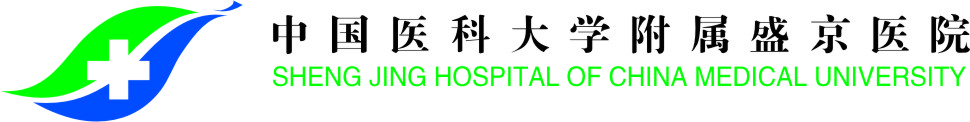 项目档案号：            项目立项号：              试验科室：                       项目名称：                                                                            申办单位：                                           CRO：                                 送交人：                归档人：                   归档日期：                     序号临床试验保存文件机构存档资料完整性资料完整性备注1研究者手册或产品说明书（含更新版）保存2试验方案及其修正案（已签名）（含更新版）保存原件3受试者试验相关记录表格 (CRF样表）（更新版）保存4试验用医疗器械合格检验报告保存5试验用医疗器械研制符合适用的医疗器械生产质量管理规范声明保存6知情同意书文本（样表）保存7临床试验协议或合同（已签名）（主协议、补充协议、CRC协议等）保存原件8伦理委员会审查意见及伦理委员成员表保存原件9药品监督管理部门对临床试验方案的许可、备案文件保存10经授权参与临床试验的研究人员签名的履历和资质证明（近三年）保存11临床试验有关的实验室检测正常值范围（含更新）保存12医学或实验室操作的质控证明及器械的检测校验证明（含更新）保存13试验用医疗器械的交接单、运送记录及运货单等保存14试验用相关物资的接受记录及运货单等保存15项目启动会签到表，启动会相关PPT及来往通信记录等保存16遗传办批件、申请书、承诺书（法人及PI）（若有）保存17监查访视计划及监查报告保存18伦理委员会递交信及批复函保存19研究者对严重不良事件的报告记录单保存原件20申办者对严重不良事件和可能导致严重不良事件的器械缺陷的报告保存原件21已签名的知情同意书保存原件22原始医疗文件保存原件23已签署研究者姓名、日期和填写完整的病例报告表及修改记录（光盘）保存24受试者鉴认代码表保存原件25受试者筛选与入选表保存原件26研究者授权表或研究者签名样张保存原件27试验用设备运行,调试及维护保养记录保存原件28试验用医疗器械发放,回收记录保存原件29试验用医疗器械处理或销毁记录保存原件30研究者向伦理委员会提交的试验完成文件（有伦理委员会人员签字）保存原件31临床试验小结或临床试验报告保存原件32统计分析及总结报告保存原件33申办方资质、CRO公司资质及SMO公司资质及相关委托函等保存34试验费用结算清单及受试者交通费发放明细（PI签字）保存原件35其他：